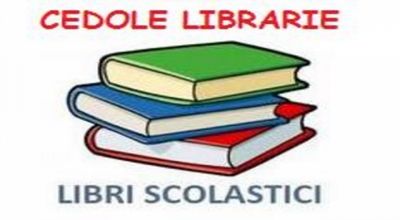 AVVISO Distribuzione   gratuita   dei   libri   di   testo   per gli alunni     frequentanti   le   scuole primarie cittadine – Anno Scolastico 2022/2023SI INFORMANO I GENITORI DEGLI ALUNNI FREQUENTANTI LE SCUOLE PRIMARIE CITTADINE CHE, PER RICEVERE GRATUITAMENTE I LIBRI DI TESTO, NON È PIÙ NECESSARIO RITIRARE LA CEDOLA LIBRARIA IN FORMATO CARTACEO PRESSO LA SEGRETERIA DELLA SCUOLA FREQUENTATA DALL’ALUNNO.I LIBRI ADOTTATI, INFATTI, VERRANNO CONSEGNATI AGLI ISTITUTI SCOLASTICI E POI VERRANNO DISTRIBUITI AGLI ALUNNI, DURANTE LA PRIMA SETTIMANA DI SCUOLA, DAL PERSONALE SCOLASTICO.